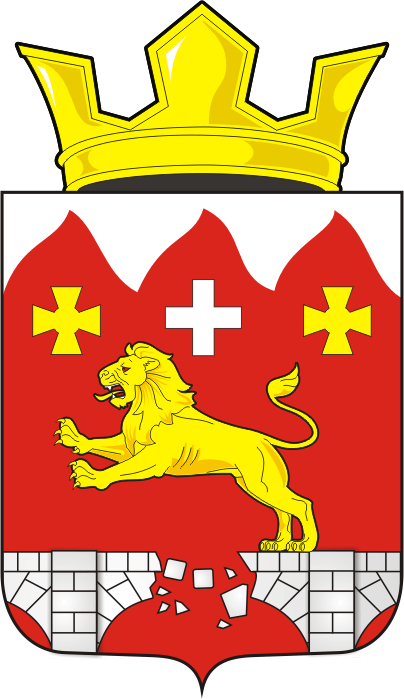 АДМИНИСТРАЦИЯ БУРУНЧИНСКОГО СЕЛЬСОВЕТАСАРАКТАШСКОГО РАЙОНА ОРЕНБУРГСКОЙ ОБЛАСТИП О С Т А Н О В Л Е Н И Е10.11.2022г.                           с. Бурунча                                       № 48-пОб утверждении перечня муниципальных программ муниципального образования Бурунчинский сельсовет Саракташского района Оренбургской области на 2023-2030 годыВ соответствии с Бюджетным кодексом Российской Федерации, Федеральным законом от 06.10.2003 №131-ФЗ «Об общих принципах организации местного самоуправления в Российской Федерации», Положением «О бюджетном процессе в муниципальном образовании Бурунчинский сельсовет Саракташского района Оренбургской области», утверждённым решением Совета депутатов муниципального образования Бурунчинский сельсовет Саракташского района Оренбургской области от 27.09.2019 №162        1. Утвердить перечень муниципальных программ муниципального образования Бурунчинский сельсовет Саракташского района Оренбургской области на 2023-2030 годы согласно приложению.2. Настоящее постановление вступает в силу со дня его официального опубликования на официальном сайте администрации Бурунчинского сельсовета и распространяется на правоотношения возникшие с 1 января 2023 года.3. Контроль за выполнением настоящего постановления оставляю за собой.Глава  муниципального образования                                А.Н.ЛогиновРазослано: прокурору района, финансовый отдел администрации Саракташского района, официальный сайт, в дело.